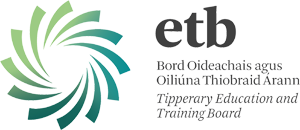 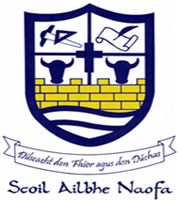 SCHOOL - TO - SCHOOL TRANSFER FORMSECTION 1 – STUDENT DETAILSSECTION 1 – STUDENT DETAILSSECTION 1 – STUDENT DETAILSSECTION 1 – STUDENT DETAILSSECTION 1 – STUDENT DETAILSSECTION 1 – STUDENT DETAILSSECTION 1 – STUDENT DETAILSSECTION 1 – STUDENT DETAILSSECTION 1 – STUDENT DETAILSDetails of the young person to whom this Transfer Form relates.Details of the young person to whom this Transfer Form relates.Details of the young person to whom this Transfer Form relates.Details of the young person to whom this Transfer Form relates.Details of the young person to whom this Transfer Form relates.Details of the young person to whom this Transfer Form relates.Details of the young person to whom this Transfer Form relates.Details of the young person to whom this Transfer Form relates.Details of the young person to whom this Transfer Form relates.Name: Date of Birth:DayDayMonthMonthYearYearYearYearDate of Birth:PPSN: Please be advised that the above-named student has been offered a place in St Ailbe’s school and has accepted. On foot of same, in accordance with section 20(5) of the Education (Welfare) Act 2000, please note that the completion of section 2 below by the Principal of the student’s former school in respect of the attendance records of a student under 16 years of age (or who has not completed 3 years of post-primary education) is mandatory.For students over 16 years of age, the legal basis for transferring the data in section 2 below is set out in section 28 of the  Education (Welfare) Act 2000, which provides for the supply of personal data between education bodies where it is used for, inter alia, ascertaining how best the student may be assisted in availing of educational or training opportunities or in developing his or her full educational potential.SECTION 2 – STUDENT’S PREVIOUS ATTENDANCE RECORDIn relation to all academic years, including the current year, how many days was the student absent?First Year:        ______________                                  Transition Year:   ______________Second Year:   ______________                                  Fifth Year:            ______________Third Year:       ______________                                  Sixth Year:           ______________In line with section 20(5) of the Education (Welfare) Act 2000, the following section 3 of this form is mandatory in relation to students who are under 16 years of age (or have not completed 3 years of post-primary education) where the Principal of the student’s former school considers the information relating to the student’s educational progress to be appropriate for transmission to the student’s new school.However, the following section 3 is not mandatory where the student is over 16 years of age (unless s/he has not completed 3 years of post-primary education), but may be completed by you, the Principal of the student’s former school,  in accordance with section 28 of the Education (Welfare) Act 2000 to enable the new school to ascertain how best the student “may be assisted in availing of education or training opportunities or in developing his/her full educational potential”. SECTION 3 – EDUCATIONAL DETAILS SECTION 3 – EDUCATIONAL DETAILS SECTION 3 – EDUCATIONAL DETAILS SECTION 3 – EDUCATIONAL DETAILS SECTION 3 – EDUCATIONAL DETAILS SECTION 3 – EDUCATIONAL DETAILS SECTION 3 – EDUCATIONAL DETAILS SECTION 3 – EDUCATIONAL DETAILS SECTION 3 – EDUCATIONAL DETAILS SECTION 3 – EDUCATIONAL DETAILS SECTION 3 – EDUCATIONAL DETAILS SECTION 3 – EDUCATIONAL DETAILS SECTION 3 – EDUCATIONAL DETAILS SECTION 3 – EDUCATIONAL DETAILS SECTION 3 – EDUCATIONAL DETAILS SECTION 3 – EDUCATIONAL DETAILS Required for the assessment of individual educational needsRequired for the assessment of individual educational needsRequired for the assessment of individual educational needsRequired for the assessment of individual educational needsRequired for the assessment of individual educational needsRequired for the assessment of individual educational needsRequired for the assessment of individual educational needsRequired for the assessment of individual educational needsRequired for the assessment of individual educational needsRequired for the assessment of individual educational needsRequired for the assessment of individual educational needsRequired for the assessment of individual educational needsRequired for the assessment of individual educational needsRequired for the assessment of individual educational needsRequired for the assessment of individual educational needsRequired for the assessment of individual educational needsAdditional Educational NeedsAdditional Educational NeedsAdditional Educational NeedsAdditional Educational NeedsAdditional Educational NeedsAdditional Educational NeedsAdditional Educational NeedsAdditional Educational NeedsAdditional Educational NeedsAdditional Educational NeedsAdditional Educational NeedsAdditional Educational NeedsAdditional Educational NeedsAdditional Educational NeedsAdditional Educational NeedsAdditional Educational NeedsDoes the student have additional needs? YesYesNoNoIf yes, tick which of the following describes those needs. Tick all that apply. If yes, tick which of the following describes those needs. Tick all that apply. If yes, tick which of the following describes those needs. Tick all that apply. If yes, tick which of the following describes those needs. Tick all that apply. If yes, tick which of the following describes those needs. Tick all that apply. If yes, tick which of the following describes those needs. Tick all that apply. If yes, tick which of the following describes those needs. Tick all that apply. If yes, tick which of the following describes those needs. Tick all that apply. If yes, tick which of the following describes those needs. Tick all that apply. If yes, tick which of the following describes those needs. Tick all that apply. If yes, tick which of the following describes those needs. Tick all that apply. If yes, tick which of the following describes those needs. Tick all that apply. If yes, tick which of the following describes those needs. Tick all that apply. If yes, tick which of the following describes those needs. Tick all that apply. If yes, tick which of the following describes those needs. Tick all that apply. If yes, tick which of the following describes those needs. Tick all that apply. Physical DisabilityPhysical DisabilityPhysical DisabilityPhysical DisabilityModerate General Learning DisabilityModerate General Learning DisabilityModerate General Learning DisabilityModerate General Learning DisabilityModerate General Learning DisabilityModerate General Learning DisabilityModerate General Learning DisabilityModerate General Learning DisabilityModerate General Learning DisabilityHearing ImpairmentHearing ImpairmentHearing ImpairmentHearing ImpairmentSevere/Profound General Learning Disability Severe/Profound General Learning Disability Severe/Profound General Learning Disability Severe/Profound General Learning Disability Severe/Profound General Learning Disability Severe/Profound General Learning Disability Severe/Profound General Learning Disability Severe/Profound General Learning Disability Severe/Profound General Learning Disability Visual Impairment Visual Impairment Visual Impairment Visual Impairment Autism/Autistic Spectrum DisorderAutism/Autistic Spectrum DisorderAutism/Autistic Spectrum DisorderAutism/Autistic Spectrum DisorderAutism/Autistic Spectrum DisorderAutism/Autistic Spectrum DisorderAutism/Autistic Spectrum DisorderAutism/Autistic Spectrum DisorderAutism/Autistic Spectrum DisorderEmotional/Behaviour difficulty/disturbance (e.g. ADD, ADHD, SEBD)Emotional/Behaviour difficulty/disturbance (e.g. ADD, ADHD, SEBD)Emotional/Behaviour difficulty/disturbance (e.g. ADD, ADHD, SEBD)Emotional/Behaviour difficulty/disturbance (e.g. ADD, ADHD, SEBD)Specific Learning Disability (e.g. dyslexia, dyscalculia, dyspraxia)Specific Learning Disability (e.g. dyslexia, dyscalculia, dyspraxia)Specific Learning Disability (e.g. dyslexia, dyscalculia, dyspraxia)Specific Learning Disability (e.g. dyslexia, dyscalculia, dyspraxia)Specific Learning Disability (e.g. dyslexia, dyscalculia, dyspraxia)Specific Learning Disability (e.g. dyslexia, dyscalculia, dyspraxia)Specific Learning Disability (e.g. dyslexia, dyscalculia, dyspraxia)Specific Learning Disability (e.g. dyslexia, dyscalculia, dyspraxia)Specific Learning Disability (e.g. dyslexia, dyscalculia, dyspraxia)Severe Emotional/Behavioural Disorder/DisturbanceSevere Emotional/Behavioural Disorder/DisturbanceSevere Emotional/Behavioural Disorder/DisturbanceSevere Emotional/Behavioural Disorder/DisturbanceSpecific Speech and Language DisorderSpecific Speech and Language DisorderSpecific Speech and Language DisorderSpecific Speech and Language DisorderSpecific Speech and Language DisorderSpecific Speech and Language DisorderSpecific Speech and Language DisorderSpecific Speech and Language DisorderSpecific Speech and Language DisorderBorderline Mild General Learning Disability Borderline Mild General Learning Disability Borderline Mild General Learning Disability Borderline Mild General Learning Disability Multiple Disabilities (tick relevant low incidence disabilities) Multiple Disabilities (tick relevant low incidence disabilities) Multiple Disabilities (tick relevant low incidence disabilities) Multiple Disabilities (tick relevant low incidence disabilities) Multiple Disabilities (tick relevant low incidence disabilities) Multiple Disabilities (tick relevant low incidence disabilities) Multiple Disabilities (tick relevant low incidence disabilities) Multiple Disabilities (tick relevant low incidence disabilities) Multiple Disabilities (tick relevant low incidence disabilities) Medical Condition Medical Condition Medical Condition Medical Condition English as an Additional Language English as an Additional Language English as an Additional Language English as an Additional Language English as an Additional Language English as an Additional Language English as an Additional Language English as an Additional Language English as an Additional Language Other: Other: Other: Other: Other: Other: Other: Other: Other: Other: Other: Other: Other: Other: Other: Other: Briefly describe the nature of any of the needs ticked or described above.Briefly describe the nature of any of the needs ticked or described above.Briefly describe the nature of any of the needs ticked or described above.Briefly describe the nature of any of the needs ticked or described above.Briefly describe the nature of any of the needs ticked or described above.Briefly describe the nature of any of the needs ticked or described above.Briefly describe the nature of any of the needs ticked or described above.Briefly describe the nature of any of the needs ticked or described above.Briefly describe the nature of any of the needs ticked or described above.Briefly describe the nature of any of the needs ticked or described above.Briefly describe the nature of any of the needs ticked or described above.Briefly describe the nature of any of the needs ticked or described above.Briefly describe the nature of any of the needs ticked or described above.Briefly describe the nature of any of the needs ticked or described above.Briefly describe the nature of any of the needs ticked or described above.Briefly describe the nature of any of the needs ticked or described above.Does the student have a support file?  Does the student have a support file?  Does the student have a support file?  Does the student have a support file?  Does the student have a support file?  Does the student have a support file?  Does the student have a support file?  YesYesNoNoIf yes, is a copy of the support file being sent with this form?If yes, is a copy of the support file being sent with this form?If yes, is a copy of the support file being sent with this form?If yes, is a copy of the support file being sent with this form?If yes, is a copy of the support file being sent with this form?If yes, is a copy of the support file being sent with this form?If yes, is a copy of the support file being sent with this form?YesYesNo No What level of support is the student currently receiving? (Please tick)What level of support is the student currently receiving? (Please tick)What level of support is the student currently receiving? (Please tick)What level of support is the student currently receiving? (Please tick)What level of support is the student currently receiving? (Please tick)What level of support is the student currently receiving? (Please tick)What level of support is the student currently receiving? (Please tick)Class Support (Support for All)Class Support (Support for All)Class Support (Support for All)Class Support (Support for All)Class Support (Support for All)Class Support (Support for All)Class Support (Support for All)What level of support is the student currently receiving? (Please tick)What level of support is the student currently receiving? (Please tick)What level of support is the student currently receiving? (Please tick)What level of support is the student currently receiving? (Please tick)What level of support is the student currently receiving? (Please tick)What level of support is the student currently receiving? (Please tick)What level of support is the student currently receiving? (Please tick)School Support (Support for Some)School Support (Support for Some)School Support (Support for Some)School Support (Support for Some)School Support (Support for Some)School Support (Support for Some)School Support (Support for Some)What level of support is the student currently receiving? (Please tick)What level of support is the student currently receiving? (Please tick)What level of support is the student currently receiving? (Please tick)What level of support is the student currently receiving? (Please tick)What level of support is the student currently receiving? (Please tick)What level of support is the student currently receiving? (Please tick)What level of support is the student currently receiving? (Please tick)School Support + (Support for Few)School Support + (Support for Few)School Support + (Support for Few)School Support + (Support for Few)School Support + (Support for Few)School Support + (Support for Few)School Support + (Support for Few)Does the student have a personal pupil plan (PPP)? Does the student have a personal pupil plan (PPP)? Does the student have a personal pupil plan (PPP)? Does the student have a personal pupil plan (PPP)? Does the student have a personal pupil plan (PPP)? Does the student have a personal pupil plan (PPP)? Does the student have a personal pupil plan (PPP)? YesYesNo No If yes, is a copy of the PPP being sent with this form? If yes, is a copy of the PPP being sent with this form? If yes, is a copy of the PPP being sent with this form? If yes, is a copy of the PPP being sent with this form? If yes, is a copy of the PPP being sent with this form? If yes, is a copy of the PPP being sent with this form? If yes, is a copy of the PPP being sent with this form? YesYesNo No Does the student have access to an SNA? Does the student have access to an SNA? Does the student have access to an SNA? Does the student have access to an SNA? Does the student have access to an SNA? Does the student have access to an SNA? Does the student have access to an SNA? YesYesNo No If yes, please describe the nature of access (toileting etc.)If yes, please describe the nature of access (toileting etc.)If yes, please describe the nature of access (toileting etc.)If yes, please describe the nature of access (toileting etc.)If yes, please describe the nature of access (toileting etc.)If yes, please describe the nature of access (toileting etc.)If yes, please describe the nature of access (toileting etc.)If yes, please describe the nature of access (toileting etc.)If yes, please describe the nature of access (toileting etc.)If yes, please describe the nature of access (toileting etc.)If yes, please describe the nature of access (toileting etc.)If yes, please describe the nature of access (toileting etc.)If yes, please describe the nature of access (toileting etc.)If yes, please describe the nature of access (toileting etc.)If yes, please describe the nature of access (toileting etc.)If yes, please describe the nature of access (toileting etc.)Has the student had access to an SNA in the past? If yes, please list dates and nature of access.Has the student had access to an SNA in the past? If yes, please list dates and nature of access.Has the student had access to an SNA in the past? If yes, please list dates and nature of access.Has the student had access to an SNA in the past? If yes, please list dates and nature of access.Has the student had access to an SNA in the past? If yes, please list dates and nature of access.Has the student had access to an SNA in the past? If yes, please list dates and nature of access.Has the student had access to an SNA in the past? If yes, please list dates and nature of access.Has the student had access to an SNA in the past? If yes, please list dates and nature of access.Has the student had access to an SNA in the past? If yes, please list dates and nature of access.Has the student had access to an SNA in the past? If yes, please list dates and nature of access.Has the student had access to an SNA in the past? If yes, please list dates and nature of access.Has the student had access to an SNA in the past? If yes, please list dates and nature of access.Has the student had access to an SNA in the past? If yes, please list dates and nature of access.Has the student had access to an SNA in the past? If yes, please list dates and nature of access.Has the student had access to an SNA in the past? If yes, please list dates and nature of access.Has the student had access to an SNA in the past? If yes, please list dates and nature of access.Does the student require any additional supports and/or any environmental adaptions such as adapted furniture, ramps, hoists, assistive technology etc.? Does the student require any additional supports and/or any environmental adaptions such as adapted furniture, ramps, hoists, assistive technology etc.? Does the student require any additional supports and/or any environmental adaptions such as adapted furniture, ramps, hoists, assistive technology etc.? Does the student require any additional supports and/or any environmental adaptions such as adapted furniture, ramps, hoists, assistive technology etc.? Does the student require any additional supports and/or any environmental adaptions such as adapted furniture, ramps, hoists, assistive technology etc.? Does the student require any additional supports and/or any environmental adaptions such as adapted furniture, ramps, hoists, assistive technology etc.? Does the student require any additional supports and/or any environmental adaptions such as adapted furniture, ramps, hoists, assistive technology etc.? Does the student require any additional supports and/or any environmental adaptions such as adapted furniture, ramps, hoists, assistive technology etc.? Does the student require any additional supports and/or any environmental adaptions such as adapted furniture, ramps, hoists, assistive technology etc.? Does the student require any additional supports and/or any environmental adaptions such as adapted furniture, ramps, hoists, assistive technology etc.? Does the student require any additional supports and/or any environmental adaptions such as adapted furniture, ramps, hoists, assistive technology etc.? Does the student require any additional supports and/or any environmental adaptions such as adapted furniture, ramps, hoists, assistive technology etc.? Does the student require any additional supports and/or any environmental adaptions such as adapted furniture, ramps, hoists, assistive technology etc.? Does the student require any additional supports and/or any environmental adaptions such as adapted furniture, ramps, hoists, assistive technology etc.? Does the student require any additional supports and/or any environmental adaptions such as adapted furniture, ramps, hoists, assistive technology etc.? Does the student require any additional supports and/or any environmental adaptions such as adapted furniture, ramps, hoists, assistive technology etc.? Irish Language InformationIrish Language InformationIrish Language InformationIrish Language InformationIrish Language InformationIrish Language InformationIrish Language InformationIrish Language InformationIrish Language InformationIrish Language InformationIrish Language InformationIrish Language InformationIrish Language InformationIrish Language InformationIrish Language InformationIrish Language InformationIs the student currently studying Irish? Is the student currently studying Irish? YesYesYesNoNoIf you answered no, please outline the reason why e.g. exemption:If you answered no, please outline the reason why e.g. exemption:SubjectsSubjectsSubjectsSubjectsSubjectsSubjectsPlease tick the subjects that the student is currently studying in your school. Please tick the subjects that the student is currently studying in your school. Please tick the subjects that the student is currently studying in your school. Please tick the subjects that the student is currently studying in your school. Please tick the subjects that the student is currently studying in your school. Please tick the subjects that the student is currently studying in your school. If the student is currently in transition year, please complete in respect of student subjects studied at Junior Certificate.If the student is currently in transition year, please complete in respect of student subjects studied at Junior Certificate.If the student is currently in transition year, please complete in respect of student subjects studied at Junior Certificate.If the student is currently in transition year, please complete in respect of student subjects studied at Junior Certificate.If the student is currently in transition year, please complete in respect of student subjects studied at Junior Certificate.If the student is currently in transition year, please complete in respect of student subjects studied at Junior Certificate.EnglishIrish MathsHistoryGeographyScienceFrenchItalianSpanishGermanJapaneseRussianBusiness StudiesAccountingEconomicsHome EconomicsArtLatinClassicsApplied MathematicsArabicDesign and Communication GraphicsSocial, Personal and Health Education (SPHE)Civil Social and Political Education (CSPE)Computer ScienceAgricultural ScienceEngineeringConstruction StudiesGraphicsAncient GreekPhysicsBiologyChemistryHebrew StudiesReligious EducationMusicTechnology WoodApplied Technology  Technology MetalPolitics and SocietyModern Foreign LanguagePhysical Education Agriculture/HorticultureChildcareCraft and DesignEngineeringGraphics and ConstructionHair and BeautyHotel and CateringOffice AdministrationTechnologyDramaDanceSign LanguageIf you have ticked ‘Modern Foreign Language’ above, please state which one:If you have ticked ‘Modern Foreign Language’ above, please state which one:If you have ticked ‘Modern Foreign Language’ above, please state which one:If you have ticked ‘Modern Foreign Language’ above, please state which one:If you have ticked ‘Modern Foreign Language’ above, please state which one:If you have ticked ‘Modern Foreign Language’ above, please state which one:If the student is currently studying any subject(s) not listed above, please name the subject(s) here:If the student is currently studying any subject(s) not listed above, please name the subject(s) here:If the student is currently studying any subject(s) not listed above, please name the subject(s) here:If the student is currently studying any subject(s) not listed above, please name the subject(s) here:If the student is currently studying any subject(s) not listed above, please name the subject(s) here:If the student is currently studying any subject(s) not listed above, please name the subject(s) here:School Reports Please tick to indicate that you are enclosing with this form, a minimum of the last two school reports (where available) relating to the student. BehaviourBehaviourBehaviourBehaviourBehaviourHas the student ever been suspended?YesNoIf you answered yes, please outline how many times and the reason(s):Has the student been expelled?YesNoIf you answered yes, please outline the reason(s):Other relevant informationPlease provide details of any other education related information regarding the student which you deem appropriate to share with the school.IMPORTANT INFORMATION:Where a student is exempt from studying Irish or has additional educational needs, we ask that you transmit any documentation which the school has in its possession which you deem relevant to these needs.Please sign the “Former School Declaration” below as an indication that you are satisfied that the information provided by you is correct.FORMER SCHOOL DECLARATIONFORMER SCHOOL DECLARATIONPrincipal Name:          _____________________Principal Signature:    _____________________Date:                              ____/_____/__________School Roll Number: __________________Former School StampDATA PROTECTIONBoth the student’s previous school and new school are data controllers in accordance with the GDPR and as such must comply with all relevant data protection laws, as well as each school’s/ETB’s respective Data Protection Policy. The legal basis for processing the personal data included in this form, in accordance with Article 6(1)(c) of the GDPR, is that such processing is necessary for each school’s compliance with its respective legal obligations under the Education Act 1998 and the Education (Welfare) Act 2000.